Dear ApplicantI am very pleased to invite you to an interview via Microsoft Teams for the BSc (Hons) Dietetics (UCAS code B411) course at Leeds Beckett University. This letter includes the information you need for the interview and progressing your application. The time and date of your interview has been communicated to you via your UCAS Track account. Prior to the interview you will receive an email with details about the day which will include an online link for a Microsoft Teams session to join. You do not need to download Microsoft Teams as you will be able to join as a guest from the link. You will need access to the internet and a camera and microphone on your computer. If you think that it is not going to be possible for you to attend an online interview, it is very important that you let us know so we can offer you an alternative arrangement.Outline for the day For further details regarding what to prepare for your interview and what to expect on the day, please see the guidance information below. What to do now: Due to the number of applications we typically receive, it is now very important that you accept or decline our invitation to interview via your UCAS Track account. You will not receive a copy of this letter through the post. Failure to respond will result in your UCAS application to this course being withdrawn. If you have any special needs or requirements in attending the interview, please email us at ucasadmissions@leedsbeckett.ac.uk as soon as possible. If you have any queries about any of the information contained in this letter or interview guidance, please contact us at ucasadmissions@leedsbeckett.ac.uk We look forward to meeting you and presenting the opportunities we have to offer.Yours sincerely 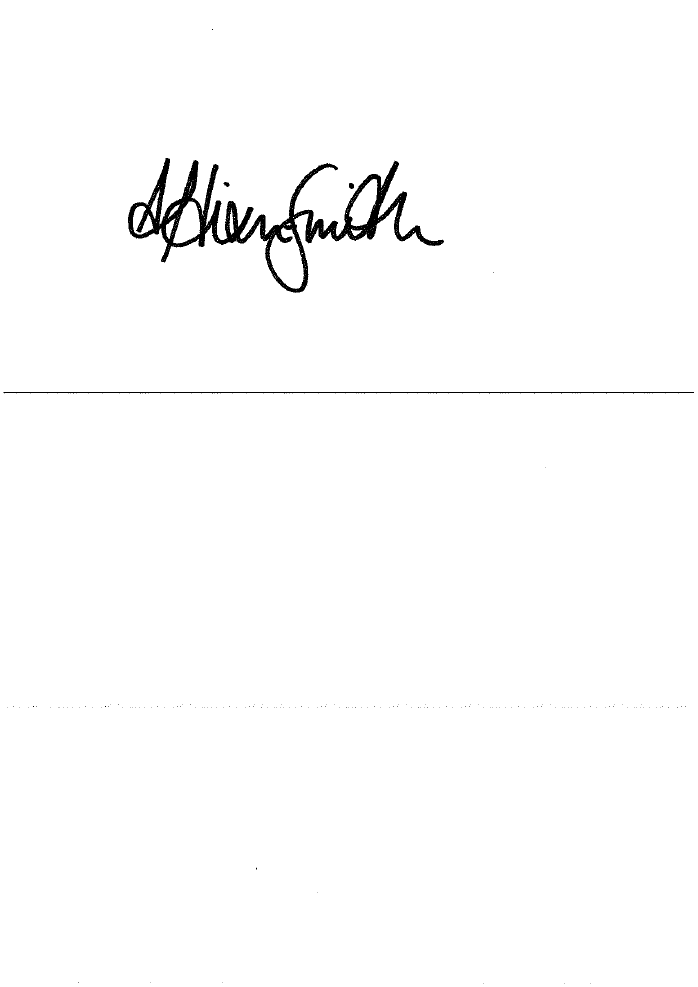 Denise Dixon-Smith Head of Admissions Leeds Beckett University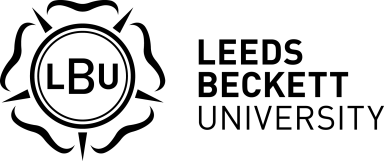 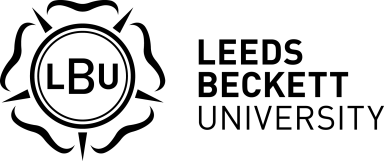 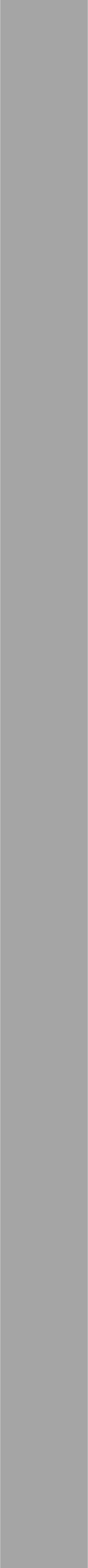 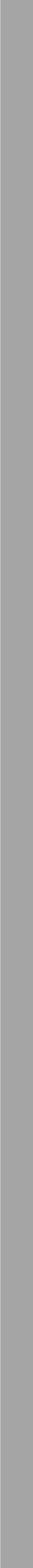 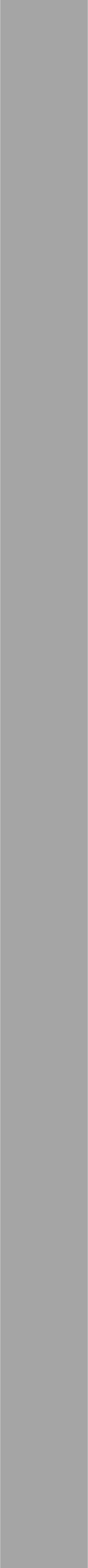 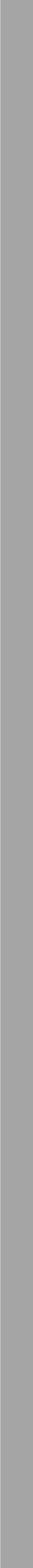 BSc (Hons) DieteticsInterview Guidance leedsbeckett.ac.uk Interview GuidanceCongratulations on gaining an interview for our BSc (Hons) Dietetics course.  The information in this booklet will assist you in preparing for your interview and will give you an idea of what to expect.You have been selected for interview on the strength of your application.  We feel you demonstrate a range of attributes and qualities that indicate you have the potential to succeed as a healthcare professional.  The process requires you to have a formal interview so that we have a chance to make a decision as to your suitability for our course.  You too must make a decision as to which university and course you think would best meet your needs as a learner.  It is our aim to provide you with information to help you make your decision wisely.Do remember that an interview is a two-way process and that you should treat the interview as an opportunity to ask the course team questions.What the interview will involveTo help us to select applicants that can demonstrate the range of attributes, experiences and skills that will best prepare them to be able to succeed on the course and as a dietitian, you will be required to:Be interviewed by a university tutor and/or dietitian in practiceDuring the interview we will be evaluating your ability to:Express yourself clearly in EnglishDemonstrate your knowledge of, and commitment to, dieteticsDemonstrate the attributes required of a health care professionalReflect on the requirements of the course and profession, and your own attributesPlease ensure you look at the photo below before your interview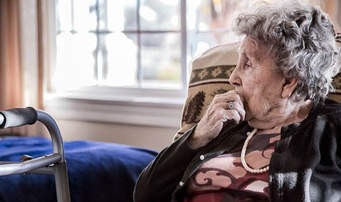 Outcome following your interviewIf you are successful following your interview, we will process an offer of a place on the course via your UCAS Track account.  If you are unsuccessful, we will also notify you via your UCAS Track account.  If you would like feedback following an unsuccessful decision, you should contact us at ucasadmissions@leedsbeckett.ac.uk to request this.AccommodationYou can apply to live in University accommodation from December 2020, as long as you have selected Leeds Beckett University as your firm choice.  Further details about the accommodation the University has to offer and how to apply can be found on our website:http://www.leedsbeckett.ac.uk/our-university/accommodation/Disclosure and Barring Service/Health checksIf you select Leeds Beckett University as your firm choice, we will send you further details in the summer about completing a DBS (formerly Criminal Record Bureau) enhanced check and the occupational health screening questionnaire.  If your contact details change between now and May, please ensure you advise us of this change via email to ucasadmissions@leedsbeckett.ac.uk so that we send information to the correct address.Your resultsDepending upon the conditions of your offer and the type of qualifications you are studying, your results may be sent directly to us between June and August.  Alternatively, we may contact you directly to ask you to send us your results once you have received them. Once the results of your DBS check, Health check and academic results have been received we will be able to consider making you an unconditional offer.Course startOur Dietetics course starts on 20th September 2021.  Induction information will be available from late summer via our online welcome website.Useful Contact DetailsAdmissionsIf you have any questions prior to or following your interview, please contact:0113 812 3113ucasadmissions@leedsbeckett.ac.ukAccommodation OfficeOur Accommodation Office will be pleased to assist you if you are interested in finding accommodation in Leeds for the duration of your studies.  The office can be contacted as follows:0113 812 5972accommodation@leedsbeckett.ac.ukhttp://www.leedsbeckett.ac.uk/accommodation/Student SupportThe University has a team of staff who can offer advice and guidance to applicants on a range of issues, including disability advice and student money advice:https://www.leedsbeckett.ac.uk/studenthub/WhenWhereWhat9:00-10:30MS Teams – Open session. You’ll be sent a linkOpportunity to ask Question to current students – before the interview – over MST Presentation -Welcome to Leeds Beckett university BSc (Hons) Dietetics course presentation by Course Director- (this will be sent to you prior to the interview date)9:30-12:30 MS Teams - Online Individual interview. You will receive a link for your interviewInterview – a time will be allocated, and link will be sent to you